 SHIP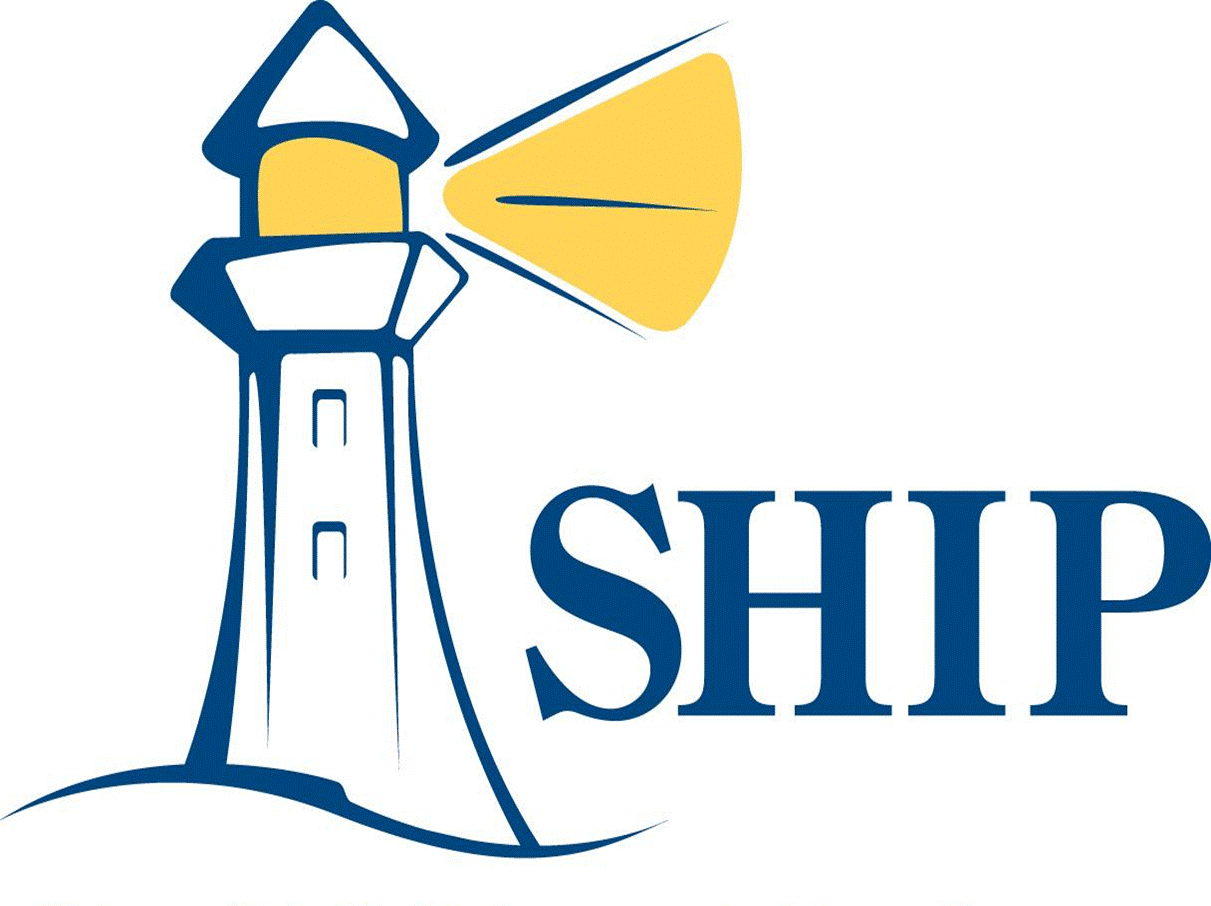 Volunteer Application Form	Applicant’s Name: _____________________________________________________________Date: ___________________________________   County: ____________________________Volunteer Interests and Experience (Please note that the Alabama SHIP does not accept applications from insurance agents, insurance brokers, financial planners or employees of health care providers.)SCREAM team member position(s) of interest to you: Specialized volunteer- provide topic-specific information, assistance, and referrals Counselor-provide one-on-one assistance in person or by phone  Recruiter- help identify candidates for volunteer positions Educator-give presentations and deliver training programs Administrator-help with program administration task such as data entry, filing, roster updates, and mailing Marketer-help promote the SHIP program within your community.Why are you interested in volunteering with the Alabama SHIP?Please describe your goals as a volunteer with the Alabama SHIP?Skills and Interests (Please check all that apply.)Are you fluent in any language other than English (including sign language)?Yes      No  If yes, please list language(s):_______________________________________________________________________________________________________________________Experience (include paid and volunteer experience starting with the most recent)Company/ Organization_________________________________________________________Dates of service: From_________________________ To________________________________Contact person: ______________________________   Phone: ___________________________Company/ Organization_________________________________________________________Dates of service: From_________________________ To________________________________Contact person: ______________________________   Phone: ___________________________AvailabilityHours per month:  4 or less	5 to 10		More than 10Preferred days and times:Are you licensed and able to drive an automobile?    Yes        NoPersonal InformationContact InformationName: ________________________________________________________________________Mailing Address: _______________________________________________________________City: : ___________________ Zip Code: ______________Home Phone: __________________________ Cell Phone: ______________________________Race: ________________________ Gender: ___________ DOB: _________________________Email: ______________________________________________ Are you Disable:  Yes    NoEmployer Information (if currently employed)Occupation: ________________________ Company/Organization: ______________________Mailing Address: _______________________________________________________________City: : ___________________ Zip Code: ______________EducationCollege/University (if any): ________________________________________________Degree: ______________ Major: ____________________________________________Dates Attended: From______________ To ________________ Graduated?  Yes    NoHigh School: ________________________________________________Dates Attended: From______________ To ________________ Graduated?  Yes    NoEmergency ContactName: _______________________________ Relationship: _______________________Home Phone: __________________________ Other Phone: ______________________ReferencesPlease list two references who are not related to you.Name: _____________________________________________________________________Relationship: _______________________ Phone: __________________________________Name: _____________________________________________________________________Relationship: _______________________ Phone: __________________________________Screening QuestionsAre you affiliated with an insurance company, agency, or broker?  Yes    NoIf yes please explain: ___________________________________________________________________________________________________________________________Are you affiliated with a financial planning service?  Yes    NoIf yes please explain: ___________________________________________________________________________________________________________________________Are you affiliated with a health insurance claims or billing service?  Yes    NoIf yes please explain: ___________________________________________________________________________________________________________________________DeclarationI declare that the information provided and statements made in this application are true and complete to the best of my knowledge and belief. I also declare that I understand that the purpose of the training I receive as a SHIP volunteer is to provide services free of charge to Medicare beneficiaries and is no to be used for my personal monetary again.Signature: _______________________________ Date: __________________________Please mail or fax this form to:Jefferson County SHIP DepartmentFax: 205.325.1429  Computer/ Internet Organizing/Scheduling Public speaking with large groups Public speaking with small groups Public relations/Communications Research Teaching /Training Writing Assist individuals/One-on-one direct client service Assist individuals/One-on-one direct client service Other___________________________________________________________ Other___________________________________________________________ Sunday Morning Afternoon Evenings Monday Morning Afternoon Evenings Tuesday Morning Afternoon Evenings Wednesday Morning Afternoon Evenings Thursday Morning Afternoon Evenings Friday Morning Afternoon Evenings Saturday Morning Afternoon Evenings As Needed As Needed As Needed As Needed